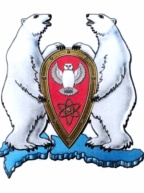 АДМИНИСТРАЦИЯ МУНИЦИПАЛЬНОГО ОБРАЗОВАНИЯ  ГОРОДСКОЙ ОКРУГ «НОВАЯ ЗЕМЛЯ»РАСПОРЯЖЕНИЕ«01» августа 2023 г. № 139рп Белушья ГубаО внесении изменений в состав комиссии по делам несовершеннолетних и защите их прав	Руководствуясь п. 13 Положения о территориальной комиссии по делам несовершеннолетних и защите их прав, утвержденного постановлением Правительства Архангельской области от 21.08.2014 г. № 341-пп (в ред. от 18.05.2023), в целях уточнения состава комиссии по делам несовершеннолетних и защите их прав муниципального образования городской округ «Новая Земля»,р а с п о р я ж а ю с ь:	1. Исключить из состава комиссии по делам несовершеннолетних и защите их прав муниципального образования городской округ «Новая Земля» УУП (рп Белушья Губа) отделение УУП ОП и ОВ и РО АО (дислокация г. Северодвинск) ОМВД России по ЗАТО Мирный – Торопова Андрея Геннадьевича.           2. Включить в состав комиссии по делам несовершеннолетних и защите их прав муниципального образования городской округ «Новая Земля УУП (рп Белушья Губа) отделение УУП ОП и ОВ и РО АО (дислокация г. Северодвинск) ОМВД России по ЗАТО Мирный – Устиненко Романа Алексеевич.           3. Внести соответствующие изменения в распоряжение администрации муниципального образования городской округ «Новая Земля» от 07.10.2022г.  № 170 «Об утверждении составе комиссии по делам несовершеннолетних и защите их прав»	4. Разместить настоящее распоряжение в газете «Новоземельские вести» и на официальном сайте муниципального образования «Новая Земля».	5. Контроль исполнения настоящего распоряжения оставляю за собой.И.о главы муниципального образования				         	      Т.Н. Кравцова